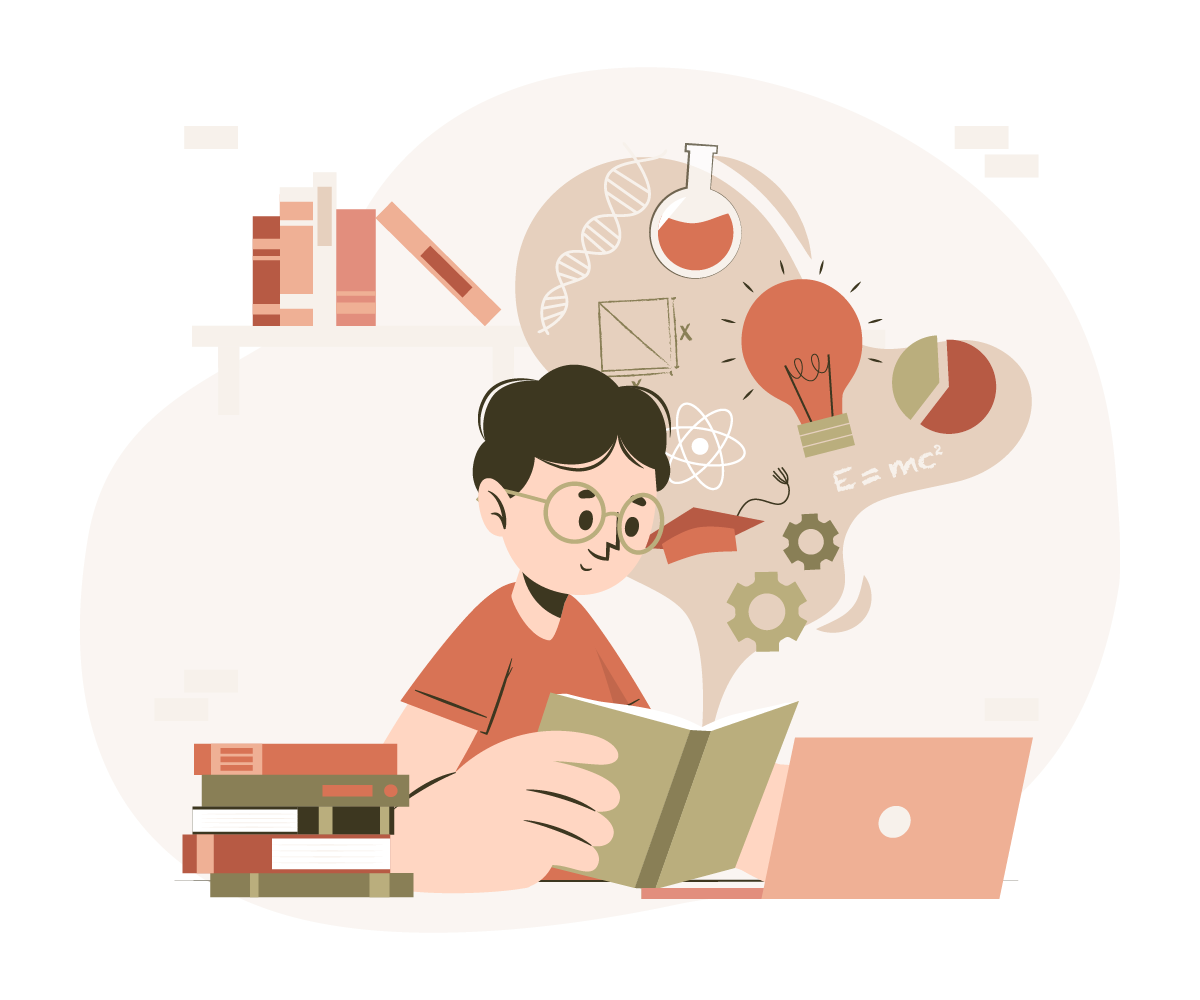 Дополнительное образование Ленобласти — на едином ресурсеНайти подходящую программу дополнительного образования для своего ребенка можно с помощью «Навигатора дополнительного образования Ленинградской области»«Навигатор» поможет родителям: